Nom : Da VinciNom au complet : Leonard Davinci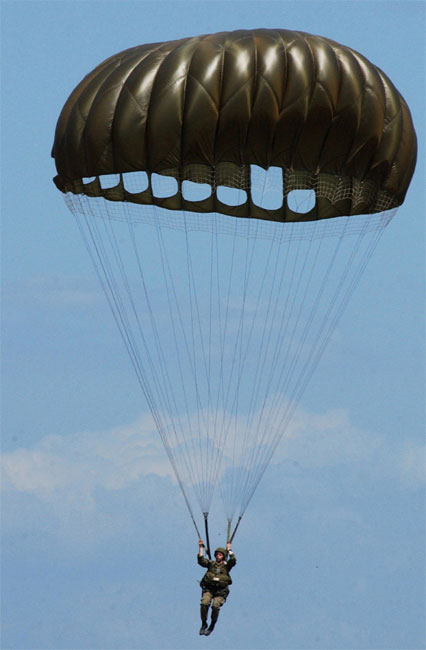 Nationalité : ItaliePériode de temps : 1452-1519Invention : Parachute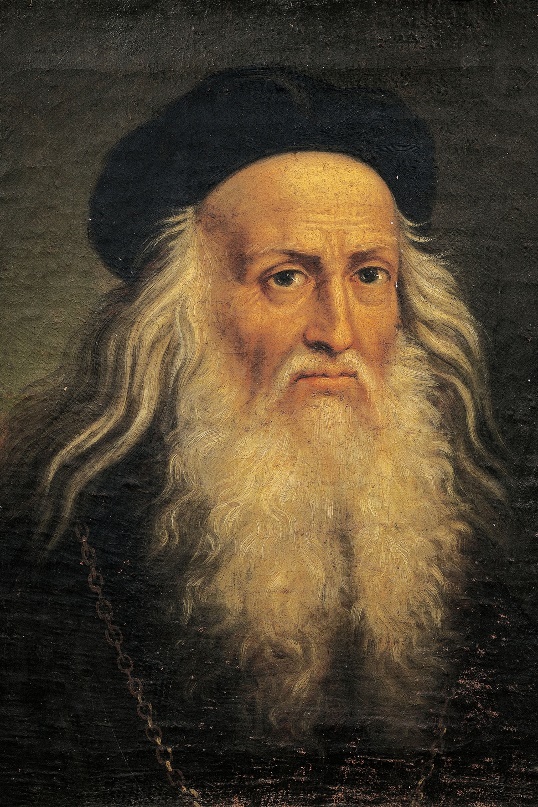 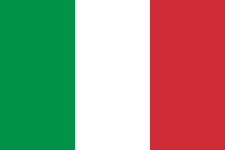 